Appendix 6.0 – Mount Albert Floor PlanEmergency Exit Plan for Main Office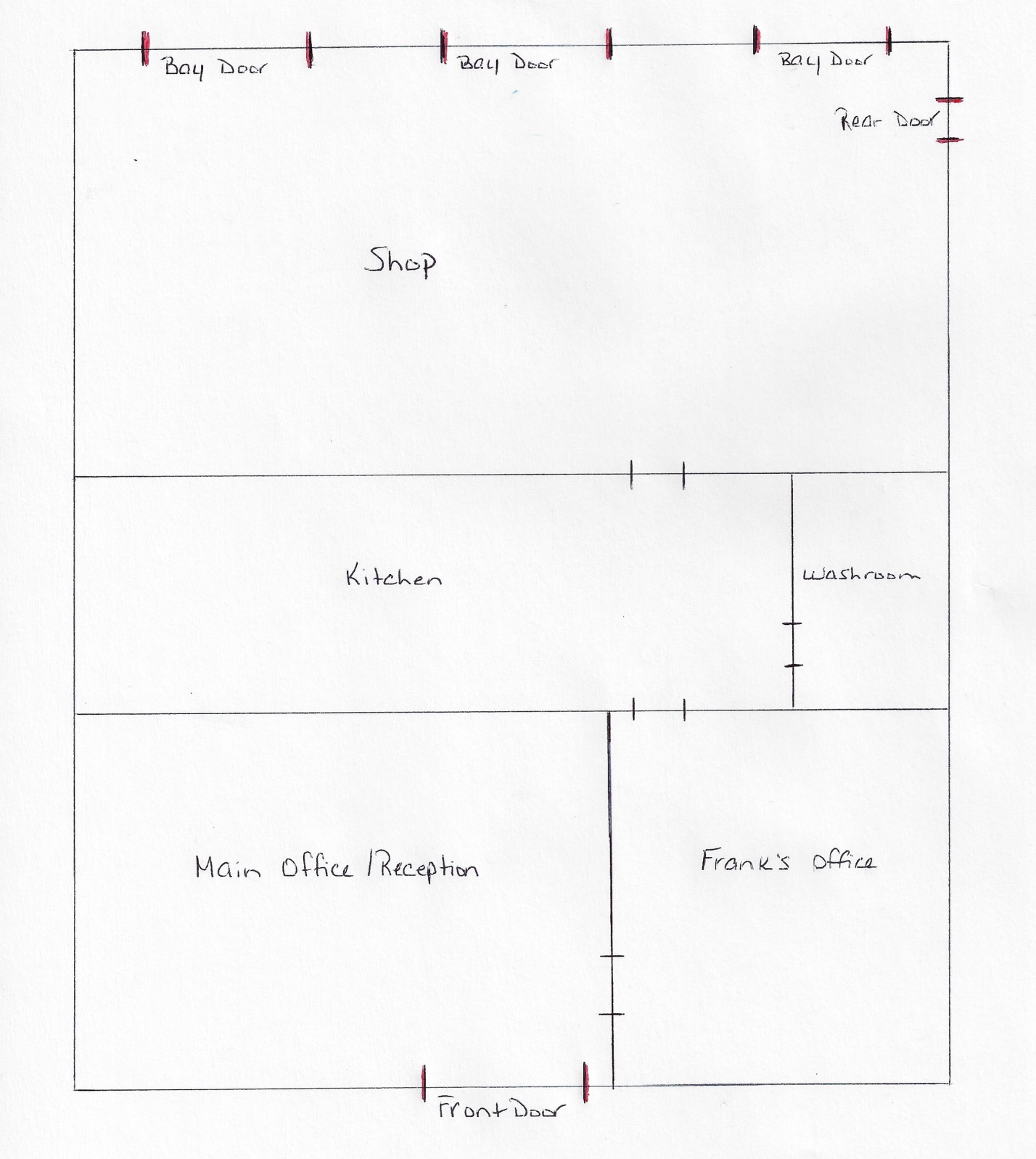 Fire Exits are marked in Red (Front Door, Rear Door or any Bay Door)Assembly Area – East Side of Office Building (Owner’s Home)